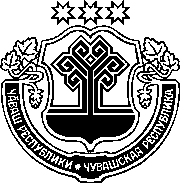 ЗАКОН ЧУВАШСКОЙ РЕСПУБЛИКИО ВНЕСЕНИИ ИЗМЕНЕНИЙ В ЗАКОН ЧУВАШСКОЙ РЕСПУБЛИКИ "О ГОСУДАРСТВЕННОЙ ПОДДЕРЖКЕ ИНВЕСТИЦИОННОЙ ДЕЯТЕЛЬНОСТИ В ЧУВАШСКОЙ РЕСПУБЛИКЕ" ПринятГосударственным СоветомЧувашской Республики16 апреля 2020 годаСтатья 1Внести в Закон Чувашской Республики от 25 мая 2004 года № 8 
"О государственной поддержке инвестиционной деятельности в Чувашской Республике" (Ведомости Государственного Совета Чувашской Республики, 2004, № 59, 61; 2006, № 70; 2007, № 73, 74; 2008, № 75, 77; 2009, № 83; 2010, № 87; 2011, № 91; 2012, № 92 (том I); Собрание законодательства Чувашской Республики, 2013, № 6, 11; 2014, № 9; 2015, № 6, 12; 2016, № 6, 12; газета "Республика", 2017, 13 декабря; 2018, 27 июня, 26 декабря; 2019, 18 сентября, 18 октября) следующие изменения:1) абзац четырнадцатый части 1 статьи 4 изложить в следующей редакции:"предоставления субсидий из республиканского бюджета Чувашской Республики на возмещение затрат, понесенных в целях создания (строительства), модернизации и (или) реконструкции объектов обеспечивающей и (или) сопутствующей транспортной, энергетической, коммунальной, социальной, цифровой инфраструктуры, необходимой для реализации инвестиционного проекта, в порядке, установленном Кабинетом Министров Чувашской Республики;";2) абзацы первый и второй части 2 статьи 5 изложить в следующей редакции:"2. Документы инвесторов рассматриваются Советом по инвестиционной политике в срок не более 30 дней с даты их поступления в уполномоченный орган (за исключением документов, представленных в целях получения государственной поддержки в форме государственных гарантий, субсидий на возмещение части затрат, связанных с приобретением оборудования в целях создания и (или) развития либо модернизации производства товаров, субсидий на возмещение затрат, понесенных в целях создания (строительства), модернизации и (или) реконструкции объектов обеспечивающей и (или) сопутствующей транспортной, энергетической, коммунальной, социальной, цифровой инфраструктуры, необходимой для реализации инвестиционного проекта).Документы инвесторов, представленные в целях получения государственной поддержки в форме государственных гарантий, субсидий на возмещение части затрат, связанных с приобретением оборудования в целях создания и (или) развития либо модернизации производства товаров, субсидий на возмещение затрат, понесенных в целях создания (строительства), модернизации и (или) реконструкции объектов обеспечивающей 
и (или) сопутствующей транспортной, энергетической, коммунальной, социальной, цифровой инфраструктуры, необходимой для реализации инвестиционного проекта, рассматриваются Советом по инвестиционной политике в срок не более 30 дней с даты окончания приема документов.";3) в части 3 статьи 10:а) в абзаце втором слово "ликвидности" заменить словами "надежности (ликвидности)";б) абзац третий изложить в следующей редакции:"Оценка рыночной стоимости (с выводами о ликвидности) имущества, передаваемого в залог, осуществляется в соответствии с законодательством Российской Федерации об оценочной деятельности на основании договора на проведение оценки, заключенного с оценочной компанией.";4) в части 1 статьи 101:а) абзац двенадцатый изложить в следующей редакции:"выписка из Единого государственного реестра юридических лиц по состоянию на первое число месяца, в котором подано заявление;";б) абзац четырнадцатый изложить в следующей редакции:"сведения налогового органа о наличии (об отсутствии) у инвестора неисполненной обязанности по уплате налогов, сборов, страховых взносов, пеней, штрафов, процентов, подлежащих уплате в соответствии с законодательством Российской Федерации о налогах и сборах по состоянию на первое число месяца, в котором подано заявление;".Статья 2Настоящий Закон вступает в силу по истечении десяти дней после дня его официального опубликования.г. Чебоксары20 апреля 2020 года№ 26Временно исполняющийобязанности ГлавыЧувашской РеспубликиО. Николаев